Pleasant Township Board of Trustees Meeting HighlightsDate _November 28, 2023                                         Next Resolution No._     _56---11-28-2023_        _Call to Order --  The meeting tonight will also be on WebEx. Please stand for moment of silence. --Pledge of Allegiance-----Roll CallMinutes to approve- No minutesFinancial Reports – Motion to pay expenditures. Visitors –Hanna Poling with the Southwest Messenger via WebEx.  Department Reports Franklin County Sheriff’s Report- No representiveRoad Department- Robert BauschHeadstone footersEquipment maintenanceSalt prices 2023-2024 are $66.74 a ton for rock salt, our salt barn is ¾ full so we have a good start for winter.Is Lighting on Evans Dr taken care of? Yes, may take a week or 2 for them to get there.Any updates on the rocks/boulders in the right-of-way on Oakhurst Dr.- haven’t received the form letter for legal yet.Any updates on Gay Rd. about repairs due to heavy rains washing the roadway and gravel away. (meeting 8-8-23 said we’d keep it on the agenda till resolved in some way.)Congratulations Robert for applying for and awarded a $500 Grant for the Road Dept.Fire Dept. – Chief Whiting ApparatusE-2 @ PrairieM-2 Had Brakes Repaired at ELWStaffingOne full-time firefighter will be off due to surgery for an off-duty shoulder injury, effective December 7. Will eventually go to light duty to work on inspections and community programs.TrainingThree firefighters are doing well in paramedic school.StationCompton Doors in to fix a bay door.A new water softener was installed that covers our apparatus floor and gear washing machine. (Cost savings will extend the gear's life expectancy and eliminate hard water damage to the apparatus.)Community Risk Reduction pancake breakfast is scheduled for December 9, 900-1100 am at Darby Elementary.Bounce House and Koorsen Fire Safety will have a fire extinguisher training prop.UnionFollowing up with them on Union dues being deducted from paychecks for some employees and not being transferred to the local. It appears to be an accounting issue, and I will follow up.Levy Update –(see last of the meeting for discussion)Being assisted by the Franklin County Auditor with numbers.Completed paperwork deadline for submission is December 20th.Communications (Dispatch)Working with Grove City on an app What three words) to identify the location of injured people. (This is related to an injured hunter who suffered a severe back injury in the park in October. This app will allow us to get to within 10 feet of the injured person when calling on a cell phone).Old Business-New Business –Delta Dental rates will be increasing by 5 1/2% effective January 1, 2024.Announcements-Motion for a Special Meeting to be held tomorrow, Wednesday, November 29, 2023 at 7:00 p.m. for the purpose of executive session for negotiations.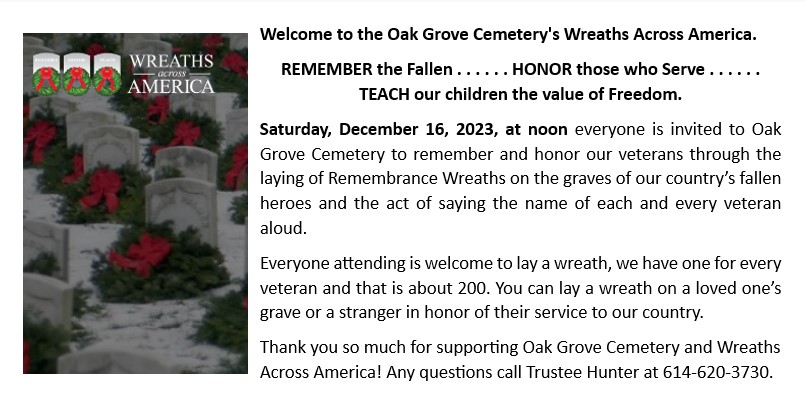 Motion for a Special meeting will be held December 15, 2023 at 10 a.m. to have an executive session to meet with a mediator for a grievance file.Clerk Updates- Paula Miscellaneous correspondenceRESOLUTION___56______ TO RESCIND RESOLUTION #53-11-14-2023 TO CHANGE TO USE FAITHFUL PERFORMANCE FOR BONDS.Resolution #53-11-14-2023 was passed on November 14, 2023 to change and use Faithful Performance for bonds. Prior to filing this resolution Fiscal Officer received a copy of the resolution pertaining to this change from OTARMA with more specific wording. Therefore, Be It Resolved, the Pleasant Township Board of Trustees hereby rescinds Resolution #53-11-14-2023, to make a new resolution using the specific wording from OTARMA.In accordance with ORC 3.061, I make  Resolution____57________ to adopt a policy to allow the use of an “employee dishonesty and faithful performance of duty” coverage document, rather than a surety bond.Are the payroll problems resolved? Working on itIs the uniform allowance resolved? Chief will give Paula the uniform information to compare to what she has. It appears someone ordered 4 pair boots and someone is $120 over.Levy- Chief Whiting gave his summary and recommendations from the levy committee. We haven’t had a levy since 2008, 14 years ago. Being fiscally responsible and all the grants Chief Taylor was awarded has helped to extend the previous levy. The election is March 19, 2024.  The committee studied 4 mill, 5 mill and 6 mill levy cost and need.  Committee felt a 4 mill is what Pleasant Twp Fire needs to continue operating for at least the next 5 years.  Keep in mind the last levy was projected for at least 5 years and we have extended it to 14 years. It was recommended by the auditor’s office not to do a renewal because it would cause a loss of the Homestead. A 4 mill levy would cost $140 per year for every $100,000 value.  Another way to look at it, $11.66 per month on $100,000 value.  To be on the March 19, 2024 ballot, everything must be completed and filed by December 20, 2023.Motion to amend previous motion for a Special Meeting tomorrow, Wednesday November 29, 2023, for an executive session for negotiations, to include in the Special meeting time to deal with the Levy.Adjourn- 